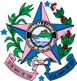 GOVERNO DO ESTADO DO ESPÍRITO SANTOSECRETARIA DE ESTADO DA SAÚDESubsecretaria de Estado da Saúde de Administração e Financiamento de Atenção em SaúdeGerência de Recursos HumanosNúcleo Especial de Desenvolvimento de Recursos HumanosNúcleo de Educação e Formação em Saúde__________________________________________________________________________________                                                                                                               (*) Nuefs divulga lista de tutores selecionados para o Curso Básico de Vigilância EpidemiológicaO Núcleo de Educação e Formação em Saúde (Nuefs), em parceria com o Instituto de Comunicação e Informação Científica e Tecnológica em Saúde (Icict/Fiocruz) e a Coordenação Geral de Ações Técnicas em Educação na Saúde do Ministério da Saúde (CGATES/MS) divulga a lista dos profissionais de saúde selecionados para o Curso Básico de Vigilância Epidemiológica (CBVE).Seguem os resultados por Região de Saúde:1.	Região Norte2.	Região MetropolitanaO NUEFS estará convocando os tutores classificados para a Formação Pedagógica, na modalidade presencial, na Região Metropolitana, os quais serão informados em data oportuna.NomeClassificação MARIANA ZANELATO DOS SANTOSTITULARNomeClassificaçãoALEXANDRA DE MELLO FERREIRATITULARTATIANE COMERIOTITULARDANIELLE FATIMA DE AQUINOTITULARJULIANA RODRIGUES TOVARTITULARVALERIA CRISTINA PIM FIGLIUZZI ARANTESSUPLENTEWANESSA LACERDA POTONSUPLENTE